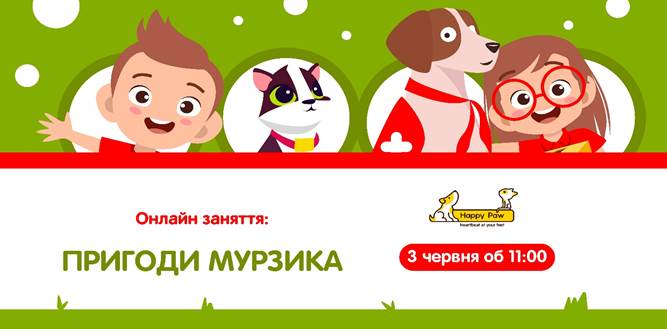 Шановні  та батьки педагоги закладів дошкільної освіти!Благодійний фонд  «Щаслива лапа» пропонуємо вам та вашим вихованцям долучитись до інтерактивного онлайн заняття: «Пригоди Мурзика»Учасники не лише допоможуть Мурзику відвідати ветеринара, але і познайомляться зі справжніми чотирилапими помічниками людей: службовим псом, собакою-поводирем, хвостатим пляжним рятівником, псом-пастухом та справжнім котом-охоронцем.Кому буде цікаво переглянути заняття?Запрошуємо до перегляду середні та старші групи. Коли буде проходити заняття?В середу (3 червня 2020 року) об 11:00.Де дивитись?Заняття буде проходити в онлайн режимі на нашому YouTube-каналі (https://www.youtube.com/channel/UCV8N7NiJqZJsssMT3wAjjzQ ).Важливо! Рекомендуємо переглядати заняття з ноутбука або комп’ютера (з планшету або телефону буде не зручно).Захід платний чи безкоштовний?Захід безкоштовний.Яка тривалість заняття?Заняття триватиме 20 хв.Що необхідно підготувати до заняття?Все, що знадобиться це гарний настрій та уважність.Важливо! Шановні педагоги та батьки, після завершення заняття залиште, будь ласка, ваш відгук, заповнивши анкету за посиланням - ​https://forms.gle/jJr6TGYizVQu2Lur6З нетерпінням чекаємо на зустріч!Наш сайт https://happypaw.ua/ua/bioethics/news